Project/Client InformationProject DescriptionWebsite UseBrand MessagingClient Deliverables Audience/CompetitorsObstacles/ ChallengesDisclaimer and SignatureI certify that my answers are true and complete to the best of my knowledge. I confirm my permission for Maqhu Media to communicate with or contact the entities listed above as Collaboration Contacts in their execution of services. I agree to utilizing an electronic signature on this document. By checking “I agree” and typing my full name below I confirm that I am signing this document electronically.Upon Completion, submit your form via email to MaqhuMedia@gmail.com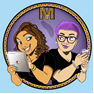                                                           Client Intake FormMaqhu MediaMaqhubandaba: “The One Who tells the Story”MaqhuMedia@gmail.com(714)485-5039 East | (318)936-9453 South www.zenzilesWay.com/Maqhu-MediaContract Signed         /          /         /          /         /          /Payment Payment Payment $$$$Method Contact Name:Contact Name:: Client  Client  Client Company Company Company Company Company Company Company Address:Street AddressStreet AddressStreet AddressStreet AddressStreet AddressStreet AddressStreet AddressStreet AddressStreet AddressStreet AddressStreet AddressStreet AddressStreet AddressStreet AddressApartment/Unit #CityCityCityCityCityCityCityCityCityCityStateStateStateStateZIP CodePhone:EmailEmailCollaboration Contact:Collaboration Contact:.:Contact Phone:Contact Phone:Contact Phone:Contact Phone:Contact Phone:Contact Email:Contact Email:Contact Email:Title:Title:Title:Current Web/Social Properties:Social Platform Used: Website 1:Website 1:Website 2:Website 2:Website 2:Blog URL:Blog URL:Blog URL:Twitter@:Twitter@:Twitter@:PW:Google+:PW:PinterestPinterestPinterest:::PW:Facebook:Admin:Linked in::PW:Instagram:PW:YouTube::PW:Snapchat:PW:Is this a new or existing website?What is the primary purpose of the website?Who is your website for?What short and long term goals do you have for users of your website? (6mo+)What do you think your current website does well?1)2)3)What are at least 3 things that your website could do better?1)2)3)What are core features you look for in a new website?1)2)3)How will you know If this project met or exceeded your expectations?Client Specializes In:Client Specializes In:Client Specializes In:Client Specializes In:Client is Known For:Client is Known For:Client is Known For:Client is Known For:Better than competition because: Current Tag Line:Current Tag Line:Current Mission Statement Current Mission Statement Current Mission Statement Client is remarkable and unique because:Primary form of communication with clients/prospects:What are five words or feelings you hope to convey through your brand and the design of the site?Please provide at least three competitor or bench mark websites. What do you like and /or dislike about each?High Res Logo Received YESExamples of other social pages to emulate:10+ product Images:YESOffice /Location Images:YESOther Creative Images:YESB2BB2CCurrent Effective Marketing Source(s):Current Customer ProfileCurrent Customer ProfileCurrent Customer ProfileAge/Gender/IncomeLocationDemographics/PsychographicsTarget Prospect Profile:Top Competitors:Known Project obstacles/ challenges related to client, market, industry or audience: Signature:Date: